Формулы нахождения площади параллелограммаПараллелограммПараллелограмм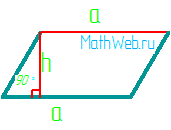 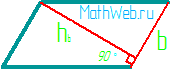 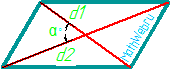 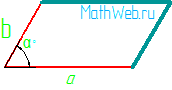 